JEDILNIK ŠOLSKIH OTROK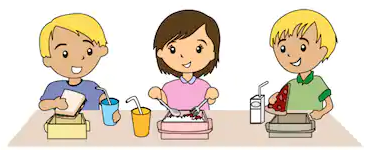 18. 5. 2020 - 22. 5. 2020*V primeru težav z dobavo živil si pridržujemo pravico do spremembe jedilnika. **Alergeni: Skladno z Uredbo EU (Št. 1169/2011), se morajo v obratih javne prehrane označevati vse snovi, ki lahko povzročajo alergije ali preobčutljivosti (tako imenovani alergeni). Alergeni so označeni na jedilniku poleg  živila/jedi v oklepaju.*** V šoli je učencem vedno na voljo voda za pitje. DOPOLDANSKA MALICA: SADJEV primeru dietne prehrane (brez pšenice in jajčnega beljaka) je poskrbljeno za ustrezne zamenjave živil, ki navedene alergene vsebujejo. Vsa ostala živila, ki ne vsebujejo omenjenih alergenov, dobi otrok pri obroku. V primeru težav z dobavo živil si pridržujemo pravico do spremembe jedilnika. Alergeni: Skladno z Uredbo EU (Št. 1169/2011), se morajo v obratih javne prehrane označevati vse snovi, ki lahko povzročajo alergije ali preobčutljivosti (tako imenovani alergeni). Alergeni so označeni na jedilniku poleg  živila/jedi v oklepaju.V vrtcu sta otrokom vedno na voljo nesladkan čaj in voda.JEDILNIK ŠOLSKIH OTROK25. 5. 2020 - 29. 5. 2020*V primeru težav z dobavo živil si pridržujemo pravico do spremembe jedilnika. **Alergeni: Skladno z Uredbo EU (Št. 1169/2011), se morajo v obratih javne prehrane označevati vse snovi, ki lahko povzročajo alergije ali preobčutljivosti (tako imenovani alergeni). Alergeni so označeni na jedilniku poleg  živila/jedi v oklepaju.*** V šoli je učencem vedno na voljo voda za pitje. DOPOLDANSKA MALICA: SADJEV primeru dietne prehrane (brez pšenice in jajčnega beljaka) je poskrbljeno za ustrezne zamenjave živil, ki navedene alergene vsebujejo. Vsa ostala živila, ki ne vsebujejo omenjenih alergenov, dobi otrok pri obroku. V primeru težav z dobavo živil si pridržujemo pravico do spremembe jedilnika. Alergeni: Skladno z Uredbo EU (Št. 1169/2011), se morajo v obratih javne prehrane označevati vse snovi, ki lahko povzročajo alergije ali preobčutljivosti (tako imenovani alergeni). Alergeni so označeni na jedilniku poleg  živila/jedi v oklepaju.V vrtcu sta otrokom vedno na voljo nesladkan čaj in voda.MALICAKOSILOPONEDELJEKPiščančja prsaSir (3)Koruzni kruh (1,3)Kisle kumariceČaj, vodaEnolončnica z makaroni (1,2,3)Sladica (1,2,3)Čaj, vodaTOREKKoruzni kosmiči z mlekom (1,3)Suho sadjeCvetačna juha (1,3)Pečena svinjinaPire krompir (1,3)Zelnata solataČaj, vodaSREDAMaslo (3) MedPolnozrnati kruh (1,3)SadjeČaj, vodaGolaž (1)PolentaSolataSadjeČaj, voda ČETRTEKCarski praženec (1,2,3)Čaj, vodaPrežganka (1,2)Pečen piščanec Mlinci (1,2)SolataČaj, voda PETEKTunina pašteta (1,2,3,4)Beli kruh (1,3)Čaj, vodaMakaronovo meso (1,2)SolataSadjeČaj, voda JEDILNIK PREDŠOLSKIH OTROK18. 5. 2020 - 22. 5. 2020ZAJTRKKOSILOPOP. MALICAPONEDELJEKPiščančja prsaSir (3)Koruzni kruh (1,3)Kisle kumariceČaj, mleko (3)Enolončnica z makaroni (1,2,3)Sladica (1,2,3)Čaj, vodaOvsena štručka (1,3)Čaj, voda TOREKKoruzni kosmiči z mlekom (1,3)Suho sadjeCvetačna juha (1,3)Pečena svinjinaPire krompir (1,3)Zelnata solataČaj, vodaSadje Čaj, vodaSREDAMaslo (3) MedPolnozrnati kruh (1,3)SadjeČaj, mleko (3)Golaž (1)PolentaSolataSadjeČaj, voda Sadni jogurt (3)Čaj, vodaČETRTEKCarski praženec (1,2,3)Čaj, mleko (3)Prežganka (1,2)Pečen piščanec Mlinci (1,2)SolataČaj, voda Sveža zelenjavaKruh (1,3)Čaj, vodaPETEKTunina pašteta (1,2,3,4)Beli kruh (1,3)Čaj, mleko (3)Makaronovo meso (1,2)SolataSadjeČaj, voda Sadni kompotČaj, voda MALICAKOSILOPONEDELJEKČokoladni namaz (1,3,8)Rženi kruh (1,3)Čaj, mleko (3)Zelenjavna juha (1,3)Musaka (1,2,3)SolataČaj, voda TOREKSirova štručka (1,3)Kakav (1,3,8)SadjeČaj, vodaPiščančji zrezek v omaki (1)Široki rezanci (1,2)SolataČaj, voda SREDAJajčna jed s šparglji (1,2)Črni kruh (1,3)Čaj, voda Goveja juha (1,2,3)Kuhana govedina Pražen krompirSolataČaj, voda ČETRTEKPiščančja pašteta (1,3)Koruzni kruh (1,3)Sveža zelenjavaČaj, vodaKorenčkova juha (1,3)Ocvrt oslič (1,2,3)Krompirjeva solataČaj, voda PETEKSadni jogurt (3)Mlečna štručka (1,3)Čaj, voda Pasulj (1)Sladica (1,2,3)Čaj, voda JEDILNIK PREDŠOLSKIH OTROK25. 5. 2020 - 29. 5. 2020ZAJTRKKOSILOPOP. MALICAPONEDELJEKČokoladni namaz (1,3,8)Rženi kruh (1,3)Čaj, mleko (3)Zelenjavna juha (1,3)Musaka (1,2,3)SolataČaj, voda Sveža zelenjavaČaj, vodaTOREKSirova štručka (1,3)Kakav (1,3,8)SadjeČaj, mleko (3)Piščančji zrezek v omaki (1)Široki rezanci (1,2)SolataČaj, voda Piškoti (1,3)Čaj, voda SREDAJajčna jed s šparglji (1,2)Črni kruh (1,3)Čaj, mleko (3)Goveja juha (1,2,3)Kuhana govedina Pražen krompirSolataČaj, voda Grisini (1)Čaj, voda ČETRTEKPiščančja pašteta (1,3)Koruzni kruh (1,3)Sveža zelenjavaČaj, mleko (3)Korenčkova juha (1,3)Ocvrt oslič (1,2,3)Krompirjeva solataČaj, voda SadjeČaj, voda PETEKSadni jogurt (3)Mlečna štručka (1,3)Čaj, mleko (3)Pasulj (1)Sladica (1,2,3)Čaj, voda Koruzna štručka (1,3)Čaj, voda 